Logging in 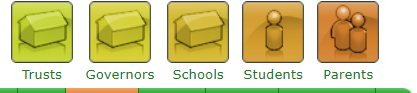 Search for www.go4schools.com/parents or visit the OBHS website and click on the link which is found in the Parents Section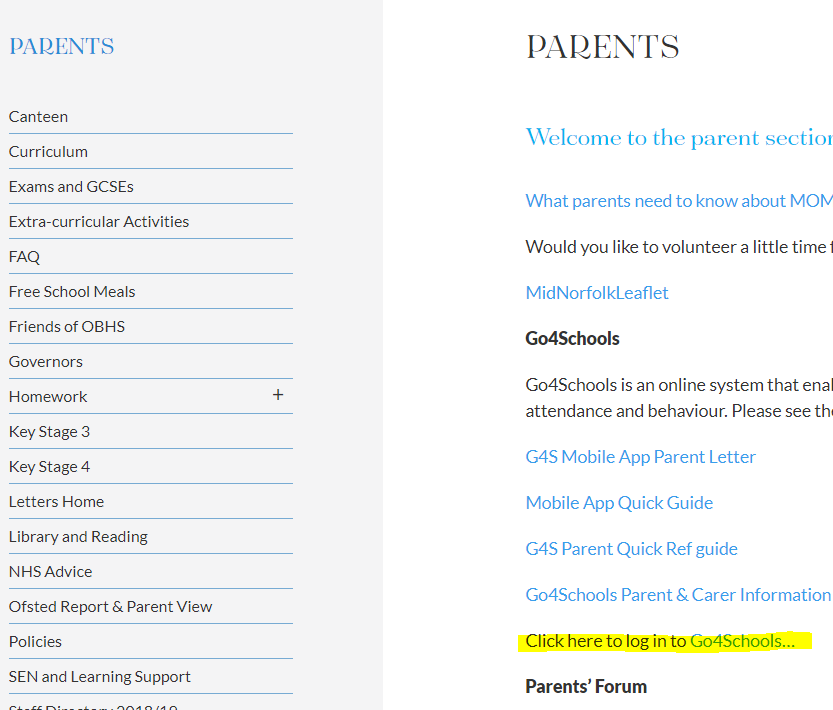 Click on First-time User? or Forgotten your Password? where appropriate and enter your email address. This must be the email address registered with the school. 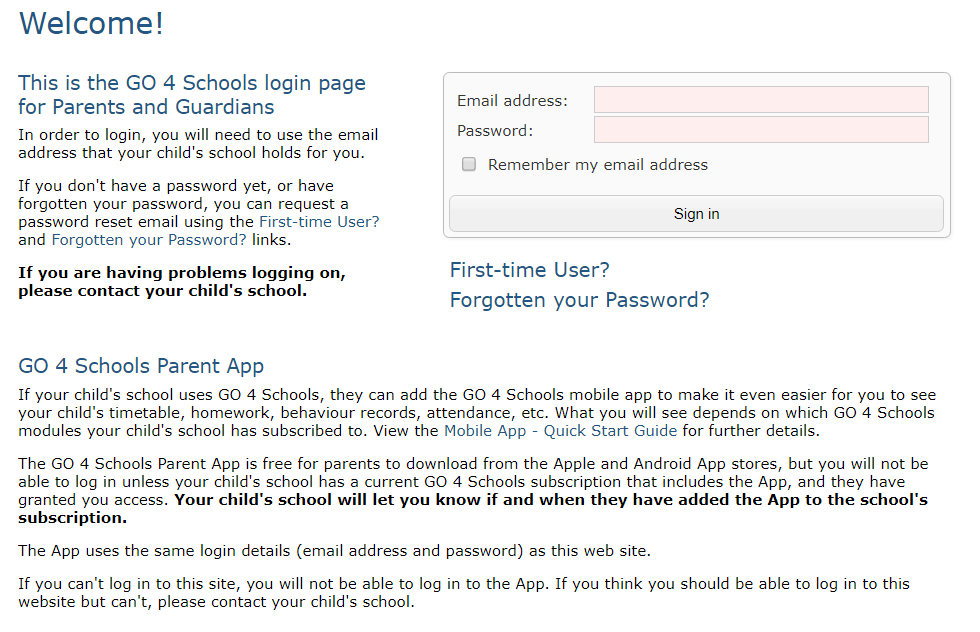 You will receive an email with a password link, please check your spam/junk or other mailboxes for this. 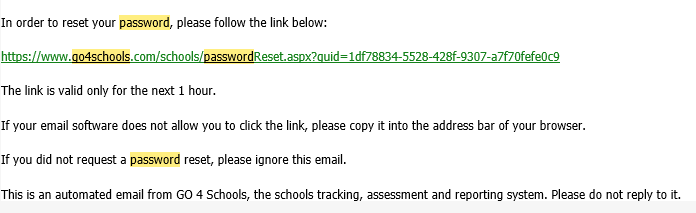 If you do not receive this link, have recently changed your email address  or have any other problems logging in to the system, please contact lgatward@obhs.co.uk 